ACHPR/Res.381 (LXI) 2017: Resolution on the Appointment of the Special Rapporteur on Human Rights Defenders and Focal Point on Reprisals in AfricaThe African Commission on Human and Peoples' Rights (the Commission), meeting at its 61st Ordinary Session held from 1 to 15 November 2017, in Banjul, The Gambia:Recalling its mandate to promote and protect human and peoples’ rights in Africa under the African Charter on Human and Peoples’ Rights (African Charter);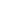 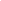 Bearing in mind its Resolutions ACHPR/Res.83 (XXXVIII) 05, ACHPR/Res.149 (XLVI) 09, ACHPR/Res.171 (XLVII) 10, and ACHPR/Res.202 (L) 11 on theappointment of the various Special Rapporteurs on Human Rights Defenders in Africa;Recalling its Resolutions ACHPR/Res.248 (LIV) 2013 and ACHPR/Res.315 (LVII) 15 on the Renewal of the Mandate of the Special Rapporteur on Human Rights Defenders in Africa;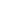 Considering the new responsibilities of the Special Rapporteur as the focal person for cases of reprisals against human rights defenders in Africa;Considering the end-of-term report of the Special Rapporteur on Human Rights Defenders and Focal Point on Reprisals in Africa;Noting with appreciation the work undertaken by Commissioner Reine Alapini Gansou as the Special Rapporteur on Human Rights Defenders and Focal Point on Reprisals in Africa;Noting the importance of the work of the Special Rapporteur regarding the search for solutions to problems relating to the protection of human rights defenders;Considering the need for the mechanism of the Special Rapporteur on Human Rights Defenders and Focal Point on Reprisals in Africa to continue to carry out its mandate;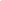 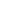 Done in Banjul, The Gambia, 15 November 2017